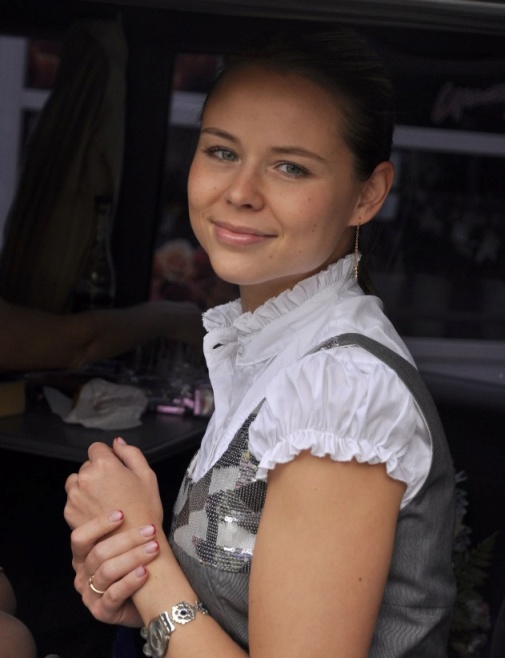 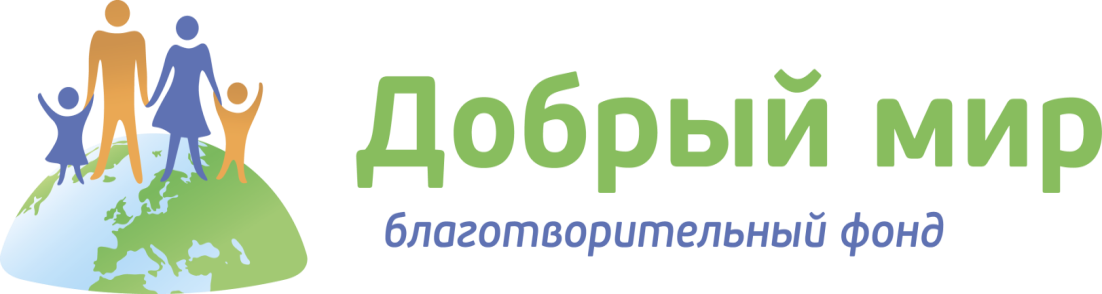 Екатерина Самсонова, директор БФ «Добрый мир», член Общественной палаты Тверской области, член координационного совета при Правительстве Тверской области по вопросам социальной защиты инвалидов:- C 2008 года благотворительный фонд «Добрый мир» ведет активную благотворительную работу по оказанию помощи семьям, воспитывающим детей с тяжелыми заболеваниями и особыми потребностями в Твери и Тверской области. За время работы фондом была оказана помощь более 1000 подопечных семей с особыми детьми. 
Реализованные программы: «Онкология» - комплексное сопровождение семей с детьми или молодых людей, имеющих онкологические или  гематологические заболевания. «Аутизм» - комплексное сопровождение семей с детьми или молодых людей, имеющих расстройства аутистического спектра.«Солнечные дети» - лечение, реабилитация и социальная адаптация детей с тяжелыми заболеваниями. «Счастливая семья» - создание и реализация системного подхода в оказании помощи кризисным семьям, приемным родителям, усыновителям, в том числе в адаптации детей в новых семьях.Дорогие ребята!К сожалению, никто в жизни не застрахован от болезней, травм и неудач. Но благодаря неравнодушным людям с добрыми сердцами можно помочь тем, кто в этом нуждается, справиться с болезнью и неприятностями.  Мы будем благодарны всем за любой, даже самый небольшой вклад в помощь нашим подопечным!Банковские реквизиты:Благотворительный фонд «Добрый мир»ОГРН 1076900004994, ОКПО 84246677Р/счет 40703810700000256274в ПАО «БИНБАНК Тверь» г. ТверьИНН/КПП 6950025607/695201001БИК  042809707                                       Кор./счет 30101810300000000707Назначение платежа: Благотворительное пожертвованиеПожертвования для конкретного человека можно сделать в сети интернет: https://vmeste.yandex.ru/dobriy-mirАдрес фонда:г.Тверь, ул. Бобкова, д.7, офис 23
Тел.: 8 (4822) 47-59-14;
E-mail: dobriymir@list.ru;
Web: www.dobriy-mir.ru